NAME:Ewim Prosper Ifechukwu DEPT: HUMAN ANATOMY MAT NO.:19/MHS03/004COURSE CODE: PHY1O21a. Charging by Induction:Electric charges can be obtained on an object without touching it, by a process called electrostatic induction.Consider a positively charged rubber rod brought near a neutral (uncharged) conducting sphere that is insulated so that there is no conducting path to ground as shown below. The repulsive force between the protons in the rod and those in the sphere causes a redistribution of charges on the sphere so that some protonsmovetothesideofthespherefarthestawayfromtherod(fig.1.3a).Theregionofthespherenearest the positively charged rod has an excess of negative charge because of the migration of protons away from this location. If a grounded conducting wire is then connected to the sphere, as in (fig. 1.3b), some of the protons leave the sphere and travel to the earth. If the wire to ground is then removed (fig 1.3c), the conducting sphere is left with an excess of induced negativecharge.Finally, when the rubber rod is removed from the vicinity of the sphere (fig. 1.3d), the induced negatively charge remains on the ungrounded sphere and becomes uniformly distributed over the surface of the sphere.Diagram: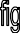 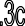 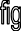 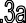 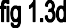 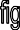 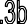 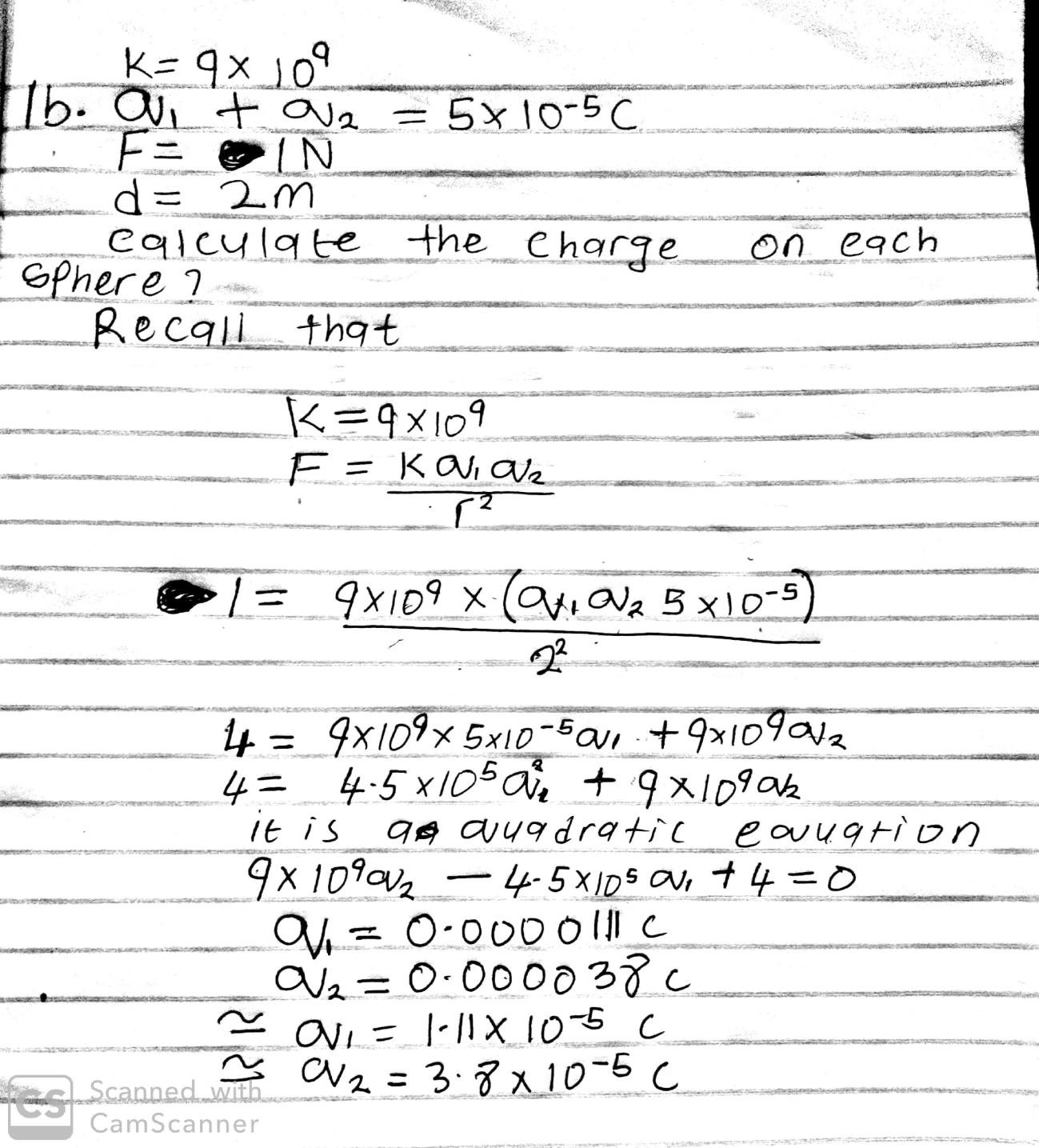 1C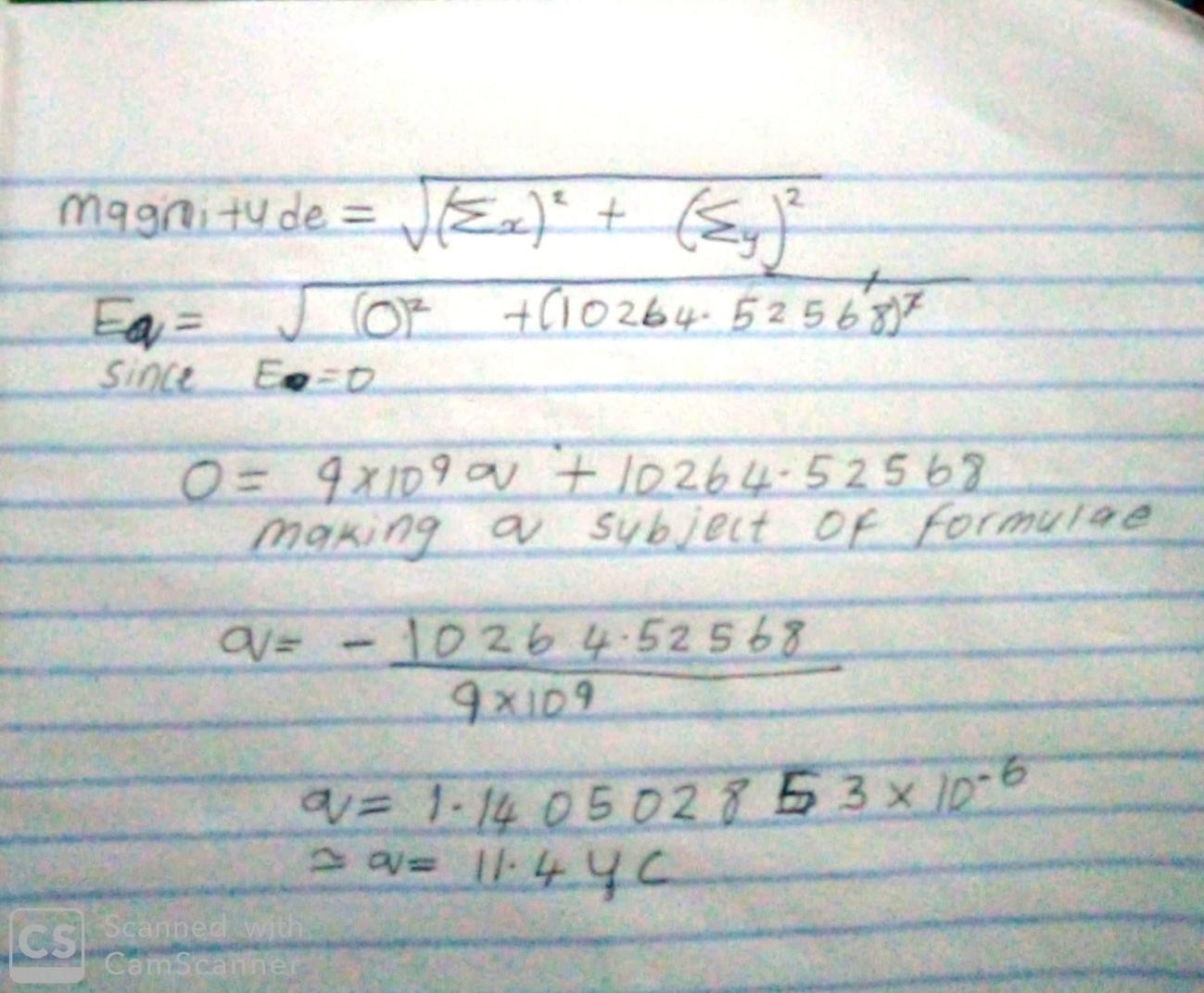 2a). Electric field is a region around a charged particle or object within which a force would be exerted on other charged particles. While. Electric field intensity is the measure of intensity or strength of elsectrical force per unit charge at a given point in the electric field. Denoted by the letter “E” and its unit is Newton per Coulomb (N/C)3a.Volume charge density,𝝆 =Surface charge density,𝝈 =𝒅𝑸𝒅𝑽𝒅𝑸𝒅𝑨→ 𝒅𝑸 =𝝆𝒅𝑽→ 𝒅𝑸 =𝝈𝒅𝑨Linear charge density, 𝝀=𝒅𝑸𝒅𝑳→ 𝒅𝑸 = 𝝀𝒅𝑳3b. ELECTRIC POTENTIAL DIFFERENCEThe electric potential difference between two points in an electric field can be defined as the work done per unit charge against electrical forces when a charge is transported from one point to the other. It is measured in Volt (𝒗) or Joules per Coulomb (𝑱/𝑪). Electric potential difference is a scalar quantity.Consider the diagram above, suppose a test charge 𝒒𝒐 is moved from point 𝑨 to point 𝑩 alonganarbitrarypathinsideanelectricfield𝑬.Theelectricfield𝑬exertsaforce𝑭=𝒒𝒐𝑬 onthechargeasshowninfig3.1.Tomovethetestchargefrom𝑨to𝑩atconstantvelocity, anexternalforceof𝑭=−𝒒𝒐𝑬mustactonthecharge.Therefore,theelementalworkdone𝒅𝑾 is given as:But𝒅𝑾 =𝑭.𝒅𝑳	…	(𝟏)𝑭=−𝒒𝟎𝑬	…	(𝟐)Substituting equation (𝟐) in (𝟏) yields𝒅𝑾=−𝒒𝟎𝑬𝒅𝑳	…	(𝟑)Thentotalworkdoneinmovingthetestchargefrom𝑨to𝑩is:𝑩𝑾(𝑨 → 𝑩)𝑨𝒈 = −𝒒𝟎 ∫ 𝑬𝒅𝑳𝑨…	(𝟒)From the definition of electric potential difference, it follows that:𝑽𝑩− 𝑽𝑨=𝑾(𝑨→𝑩)𝑨𝒈𝒒𝟎…	(𝟓) Putting equation (𝟒) in (𝟓)yields𝑩𝑽𝑩 − 𝑽𝑨 = − ∫ 𝑬𝒅𝑳𝑨…	(𝟔)4a. Magnetic flux is defined as the strength of the magnetic field which can be represented by line of forces. It is represented by the symbol Φ.mathematically given as Φ=B. d A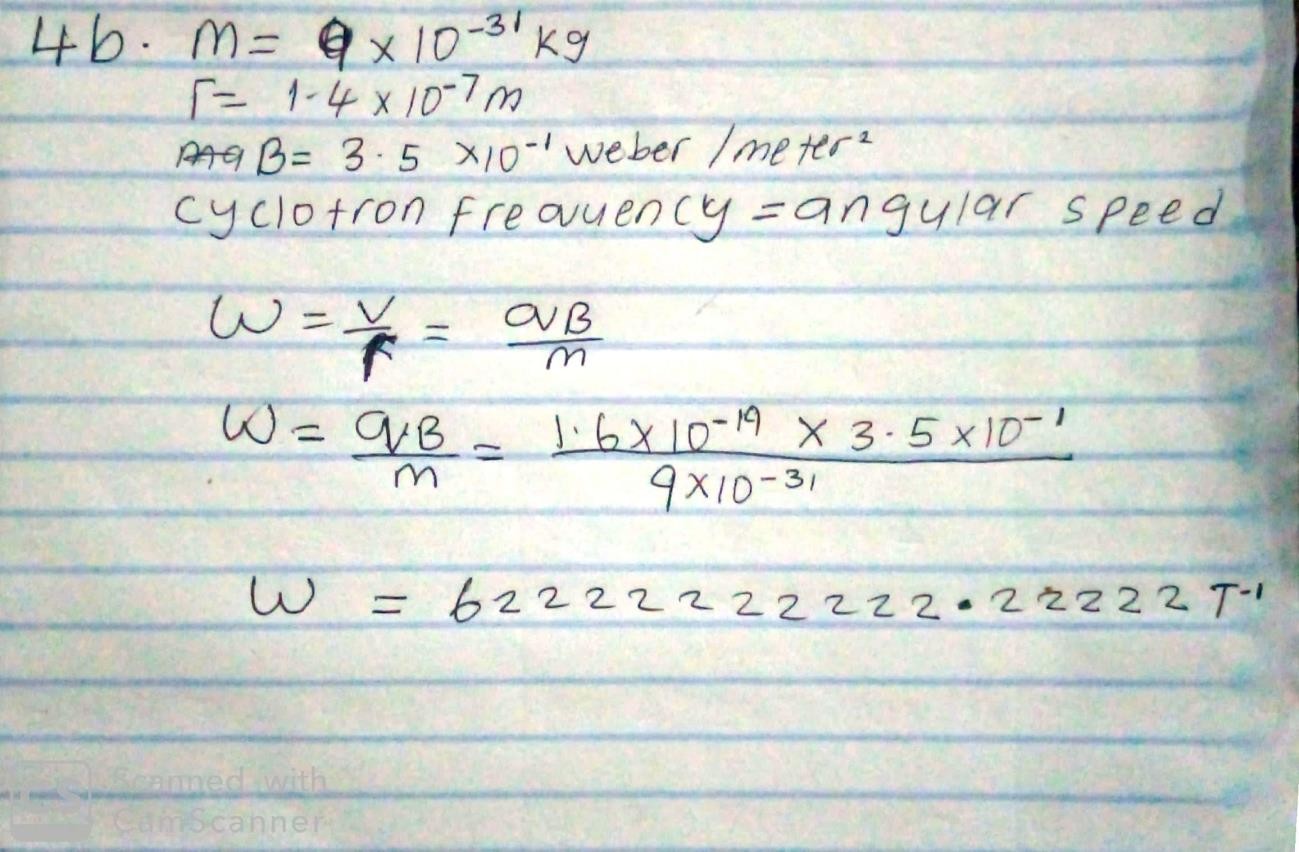 4c. In the question we were given paramiters such as i.mass of the electron =9.11x10-31kgA radius of1.4x10-7mmagnetic field of 3.5x10-1weber\metersquareand you are asked to find the cyclotron frequency which is equal or the same thing as angular speed.it is called cyclotron frequency because it is a frequency of an accelerator called cyclotron.Recall that angular speed is given asω=𝒗 𝒒𝑩=𝒓	𝒎Substituting we haveω=𝒗 𝒒𝑩=	=1.6x10⌃-10x3.5x10⌃-10	𝒓	𝒎9.11x10⌃-31𝒒𝑩=𝟏.𝟔×𝟏𝟎−𝟏𝟗𝒙𝟑.𝟓𝒙𝟏𝟎⌃−𝟏	-1𝒎	𝟗.𝟏𝟏𝒙𝟏𝟎⌃−𝟑𝟏=62222222222.22222TSO since cyclotron frequency is equal to angular speed the cyclotron frequency is equal to =62222222222.22222T-1, having a unit as 1\T which is equal to the unit of frequency dimensionally.5b.Biot-savart law states that the magnetic field is directly proportional to the product permeability of free space(µ),the current(I),the change in length, the radius and inversely proportional to square of radius (r2). It can be represented mathematically by𝒅⃗𝑩⃗=𝝁𝒐𝑰𝒅𝒍×𝒓̂𝟒𝝅𝒓𝟐where 𝝁𝒐 is a constant called Permeability of free space.𝝁𝒐= 𝟒𝝅  × 𝟏𝟎−𝟕𝑻.𝒎𝑨Theunitof⃗𝑩⃗isweber\metresquare5b. Magnetic Field of a Straight Current Carrying Conductor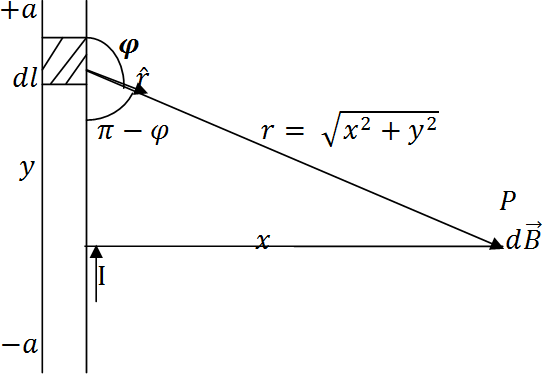 Fig 1: A section of a Straight Current Carrying Conductor ApplyingtheBiot-Savartlaw,wefindthemagnitudeofthefield𝒅⃗𝑩⃗𝑩 =𝝁𝒐𝑰∫𝟒𝝅𝒂𝒅𝒍 𝐬𝐢𝐧 𝝋𝒓𝟐−𝒂𝒔𝒊𝒏(𝝅 – 𝝋) =  𝒔𝒊𝒏𝜽𝝁𝒐𝑰	𝒂𝒅𝒍𝒔𝒊𝒏(𝝅 −𝝋)∴ 𝑩 =∫𝟒𝝅 −𝒂𝒓𝟐From diagram, 𝒓𝟐= 𝒙𝟐+ 𝒚𝟐(𝑷𝒚𝒕𝒉𝒂𝒈𝒐𝒓𝒂𝒔 𝒕𝒉𝒆𝒐𝒓𝒆𝒎)𝝁𝒐𝑰	𝒂𝒅𝒍𝒔𝒊𝒏(𝝅 –𝝋)𝑩 =∫𝟒𝝅 −𝒂𝒙𝟐+ 𝒚𝟐𝒙…	(∗)𝒙𝑩𝒖𝒕 𝒔𝒊𝒏(𝝅 − 𝝋) =Substituting(∗∗)into(∗),wehave√𝒙𝟐   +   𝒚𝟐   =  (𝒙𝟐   + 𝒚𝟐)𝟏⁄𝟐…	(∗∗)𝝁𝒐𝑰	𝒂	𝒙Recall 𝒅𝒍 = 𝒅𝒚𝑩 =𝟒𝝅 ∫ 𝒅𝒍 (𝒙𝟐+ 𝒚𝟐)(𝒙𝟐+ 𝒚𝟐)𝟏/𝟐𝝁𝒐𝑰	𝒂	𝒙𝑩 =𝝁𝒐𝑰𝒙∫𝟒𝝅 −𝒂𝒂(𝒙𝟐 + 𝒚𝟐 )𝟑⁄𝟐 𝒅𝒚𝟏Using specialintegrals:𝑩 =∫𝟒𝝅	−𝒂(𝒙𝟐 + 𝒚𝟐 )𝟑/𝟐 𝒅𝒚…	(∗∗∗)𝒅𝒚	𝟏	𝒚∫ (𝒙𝟐 + 𝒚𝟐)𝟑/𝟐 = 𝒙𝟐 (𝒙𝟐 + 𝒚𝟐)𝟏/𝟐Equation (∗∗∗) therefore becomes𝝁𝒐𝑰𝒙𝒚	𝒂𝑩 =𝟒𝝅 [𝒙𝟐(𝒙𝟐+ 𝒚𝟐)𝟏⁄𝟐]−𝒂𝑩 =𝝁𝒐𝑰𝒙(	𝟐𝒂	)𝟒𝝅𝒙𝟐(𝒙𝟐 + 𝒂𝟐)𝟏⁄𝟐𝑩 = 𝝁𝒐𝑰(	𝟐𝒂	)𝟒𝝅𝒙(𝒙𝟐 + 𝒂𝟐)𝟏⁄𝟐Whenthelength𝟐𝒂oftheconductorisverygreatincomparisontoitsdistance𝒙from pointP,weconsideritinfinitelylong.Thatis,when𝒂ismuchlargerthan𝒙,(𝒙𝟐+   𝒂𝟐)𝟏/𝟐≅ 𝒂, 𝒂𝒔 𝒂 → ∞∴Inaphysicalsituation,wehaveaxialsymmetryaboutthey-axis.Thus,atallpointsina circleofradius𝒓,aroundtheconductor,themagnitudeofBis𝝁𝒐𝑰𝑩 =𝟐𝝅𝒓…	(#)Equation(#)definesthemagnitudeofthemagneticfieldoffluxdensityBnearalong, straight current carryingconductor.6a.It’sabasicruleofphysics(Faraday’slaw)thatachangingthatachangingmagneticfield produces electricity only for as the magnetic field is changing- in other words, for only as longasthemetalstringismoving.Oncethestringstopsvibrating,thesoundstops.